Hinweis zum sprachsensiblen Fachunterricht:Formen von sprachsensiblem FachunterrichtBeispiele zur Umsetzung in philopraktisch 1 Erklärung von FachbegriffenFachbegriffe, Fremdwörter etc. werden in der Randspalte direkt beim jeweiligen Text erklärt.Farbig hervorgehobene Infokästen erläutern wichtige Begriffe und Sachverhalte klar und einprägsam.Zusätzliche HilfestellungenAuf den Seiten 268-273 werden Schülerinnen und Schülern, die Hilfestellungen bei der Erfassung eines Textes oder einer Aufgabenstellung benötigen, zusätzliche Hinweise gegeben und Bearbeitungsvorschläge gemacht.Das digitale Lehrermaterial zum Schulbuch hält weitere Angebote bereit:Nutzung von AudiodateienTextvarianten in einfacherer SpracheMaterial- und AufgabendifferenzierungDie Schülerinnen und Schüler erhalten immer wieder die Möglichkeit, zwischen Materialien mit unterschiedlichem (sprachlichen) Anforderungsniveau und verschiedenen Aufgabenstellungen dazu auszuwählen.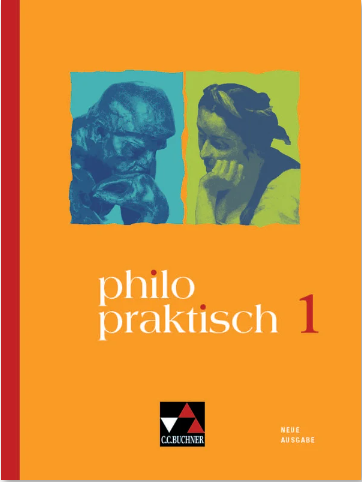 